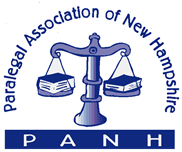 www.panh.org36th ANNUAL MEETING of PANHSEPTEMBER 20, 2019Location: Centennial Hotel Granite Restaurant (Franklin Pierce Room), 96 Pleasant Street Concord, New HampshireAGENDAEvent Sponsors:                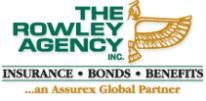 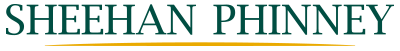 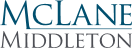 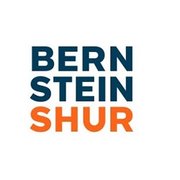 General Sponsors:     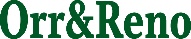 8:00 – 8:30Registration/Continental Breakfast8:30 – 9:00Keynote Speaker- Representative Edward “Ned” Gordon“Scope of Paralegals’ Role in NH”***Session Sponsor: TBD***9:00 – 10:00Session Speaker- Peter Nieves, Esq./Bill O’Sullivan, Esq.“Enforcement and Protection of Intellectual Property”***Session Sponsor:  Sheehan Phinney Bass & Green***10:00 – 10:15Morning Break10:15 – 11:15Session Speaker- Henry Klementowicz, Esq.“State and Federal Protection for LGBT People”***Session Sponsor: TBD***11:15 – 12:30Luncheon***Session Sponsor: Rowley Agency***11:45 – 12:00PANH– Paralegal of the Year Award Presented by Karen Morin, President12:00 – 12:15NH Bar Association – Paralegal Professionalism Award Presented by Edward Philpot, Jr., NHBA Board of Governor’s President12:15 – 12:30PANH Business Meeting – Treasurer’s Report & Installation of Board & Officers12:45 – 1:45Session Speaker- Benjamin Maki, Esq.“DUI/Negligent Homicide”***Session Sponsor: TBD***1:45 – 2:00Afternoon Break – Announcement of Silent Auction Winners2:00 – 3:00Session Speaker: Dawn Gagnon, CEDS“Social Media Use in the Discovery Process”***Session Sponsor: McLane Middleton***3:00 – 3:30Session Speaker: TBD“Legal Research”***Session Sponsor: TBD***